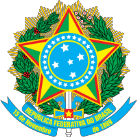 SERVIÇO PÚBLICO FEDERALUNIVERSIDADE FEDERAL DO SUL E SUDESTE DO PARÁPRO-REITORIA DE EXTENSÃO E ASSUNTOS ESTUDANTISJOGOS UNIFESSPA 2017ANEXO I – Edital PROEX nº 014/2017TIPO DE COMPETIÇÃO:             Individual               Coletiva MODALIDADE: ___________________________________________________________Atenção: Anexar ao formulário declaração de saúde individual de cada atleta nos termos do item 6.1 deste edital.Nome da(o) atleta ou coordenador de Equipe:Nome da(o) atleta ou coordenador de Equipe:Telefone:E-mail:N°Nome dos/das atletasCategoria(Discente, Docente, Técnico Administrativo, Terceirizado)Nº Matrícula/SIAPE/RG (Terceirizado)1234567891011121314151617181920